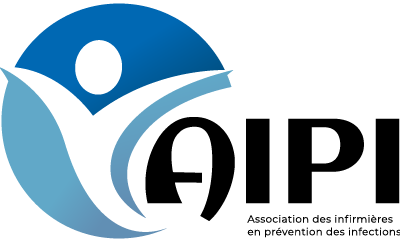 Annexe 3DEMANDE D’AIDE FINANCIÈRE POUR ASSISTER À un : 	COLLOQUE, CONGRÈS OU AUTRE ACTIVITÉ DE FORMATION PROVINCIALE (incluant les JournÉès scientifiques de L’AIPI),  	COLLOQUE, CONGRÈS OU AUTRE ACTIVITÉ DE formation nationalE ou internationalE traitant de PrÉvention des InfectionsVeuillez noter que les dossiers incomplets ou acheminés après la date limite ne seront pas retenus. Merci de vous référer à la Politique d’aide financière de l’AIPI pour connaître les documents à fournir. FORMULAIRE DE MISE EN CANDIDATUREcoordonnées professionnelles (SVP, veuillez compléter toutes les sections)DESCRIPTION DE L’ÉVÉNEMENTDESCRIPTION DE LA DEMANDE, MOTIVATIONS ET OBJECTIFSNom :Prénom :       Prénom :       Prénom :       Titre d’emploi :Type d’institution : CIUSSS / CISSS Centre hospitalier Centre hospitalier Centre de réadaptation Centre de réadaptation Centre d’hébergement Autre :       Autre :      Établissement :Installations :      Installations :      Adresse professionnelle :Ville :      Ville :      Province :Code postal :      Code postal :      Téléphone :Télécopieur :      Télécopieur :      Adresse courriel :criteres d’admissibilitécriteres d’admissibilitécriteres d’admissibilitécriteres d’admissibilitécriteres d’admissibilitécriteres d’admissibilité Êtes-vous membre de l’AIPI depuis un minimum de 24 mois consécutifs ?	 Êtes-vous membre de l’AIPI depuis un minimum de 24 mois consécutifs ?	 Êtes-vous membre de l’AIPI depuis un minimum de 24 mois consécutifs ?	 Êtes-vous membre de l’AIPI depuis un minimum de 24 mois consécutifs ?	 Êtes-vous membre de l’AIPI depuis un minimum de 24 mois consécutifs ?	  OUI      NON Pour une demande d’aide financière pour les Journées scientifiques de l’AIPI, êtes-vous membre depuis un minimum de 12 mois consécutifs ? Pour une demande d’aide financière pour les Journées scientifiques de l’AIPI, êtes-vous membre depuis un minimum de 12 mois consécutifs ? Pour une demande d’aide financière pour les Journées scientifiques de l’AIPI, êtes-vous membre depuis un minimum de 12 mois consécutifs ? Pour une demande d’aide financière pour les Journées scientifiques de l’AIPI, êtes-vous membre depuis un minimum de 12 mois consécutifs ? Pour une demande d’aide financière pour les Journées scientifiques de l’AIPI, êtes-vous membre depuis un minimum de 12 mois consécutifs ?  OUI      NON Avez-vous bénéficié d’une aide financière de l’AIPI au cours des 24 derniers mois ? Si oui, quel était le type d’aide financière reçu ?       Avez-vous bénéficié d’une aide financière de l’AIPI au cours des 24 derniers mois ? Si oui, quel était le type d’aide financière reçu ?       Avez-vous bénéficié d’une aide financière de l’AIPI au cours des 24 derniers mois ? Si oui, quel était le type d’aide financière reçu ?       Avez-vous bénéficié d’une aide financière de l’AIPI au cours des 24 derniers mois ? Si oui, quel était le type d’aide financière reçu ?       Avez-vous bénéficié d’une aide financière de l’AIPI au cours des 24 derniers mois ? Si oui, quel était le type d’aide financière reçu ?        OUI      NONQuestion :Question :Question :Question :Question :Je suis intéressé à présenter dans l’année suivant la réception de la bourse une proposition de conférence pour le congrès annuel de l’AIPI.Je suis intéressé à présenter dans l’année suivant la réception de la bourse une proposition de conférence pour le congrès annuel de l’AIPI.Je suis intéressé à présenter dans l’année suivant la réception de la bourse une proposition de conférence pour le congrès annuel de l’AIPI.Je suis intéressé à présenter dans l’année suivant la réception de la bourse une proposition de conférence pour le congrès annuel de l’AIPI.Je suis intéressé à présenter dans l’année suivant la réception de la bourse une proposition de conférence pour le congrès annuel de l’AIPI.  OUI      NON    PossiblementSignature : ______________________________________ 	Date :_____________________Signature : ______________________________________ 	Date :_____________________Signature : ______________________________________ 	Date :_____________________Signature : ______________________________________ 	Date :_____________________Signature : ______________________________________ 	Date :_____________________Signature : ______________________________________ 	Date :_____________________Décrivez brièvement l’événement ou l’activité de formation qui fait l’objet de cette demande de bourse :Date :      					Endroit :      Décrivez quelles sont vos motivations et les objectifs que vous souhaitez atteindre en assistant à cet événement :FORMATION PROFESSIONNELLE ET RÉALISATIONS :Veuillez joindre votre curriculum vitae incluant une liste de vos réalisations professionnelles (rédaction d’articles scientifiques, présentations orales ou par affiches, comité externe, etc.)Espace réservé au comité d’attribution des boursesDate de réception : 